Rockingham County Commissioners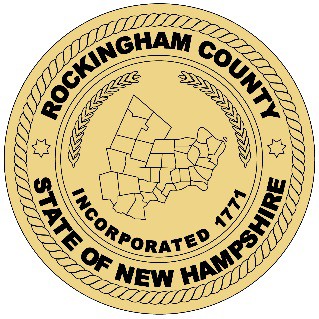 119 North RoadBrentwood, NH 03833Notice of AttendanceA majority of the Rockingham County Commissioners will be attending the following events at the below dates, times, and locations:Rockingham County Convention Public HearingSeptember 15, 20216:00 p.m. – 8:00 p.m.Hilton Auditorium 117 North RdBrentwood, NH 03833Posted September 13, 2021 @ 3:50 pm